Zasady funkcjonowania Gminnego Punktu Selektywnego Zbierania Odpadów Komunalnych w Sosnowcu przy ulicy Grenadierów 21Na terenie MPGO Sp. z o. o. w Sosnowcu od dnia 01.07.2013 r. działa Gminny Punkt Selektywnego Zbierania Odpadów Komunalnych umożliwiający mieszkańcom Gminy Sosnowiec oddanie odpadów problematycznych i niebezpiecznych. W 2017 r. dotychczasowy Gminny Punkt Selektywnego Zbierania Odpadów Komunalnych został zmodernizowany. GPSZOK otrzymał nową nazwę - Ekostacja Juliusz, i zyskał nową aranżację starego dworca z lokomotywą i wagonami (kontenerami), dzięki czemu segregacja i wywóz surowców będą łatwiejsze. Chcemy zachęcić mieszkańców do samodzielnego oddawania odpadów problematycznych, niebezpiecznych oraz surowców wtórnych.Punkt działa na podstawie decyzji administracyjnej o znaku WŚR.III.6233.4.2016.BS z dnia 01.03.2016 r. (z późniejszymi zmianami), wydanej przez Prezydenta Miasta Sosnowca oraz Regulaminu funkcjonowania GPSZOK „Ekostacja Juliusz” (Załącznik nr 1 do Zarządzenia                 nr 13/2020 Prezesa MPGO Sp. z o. o. z dnia 29.12.2020 r.).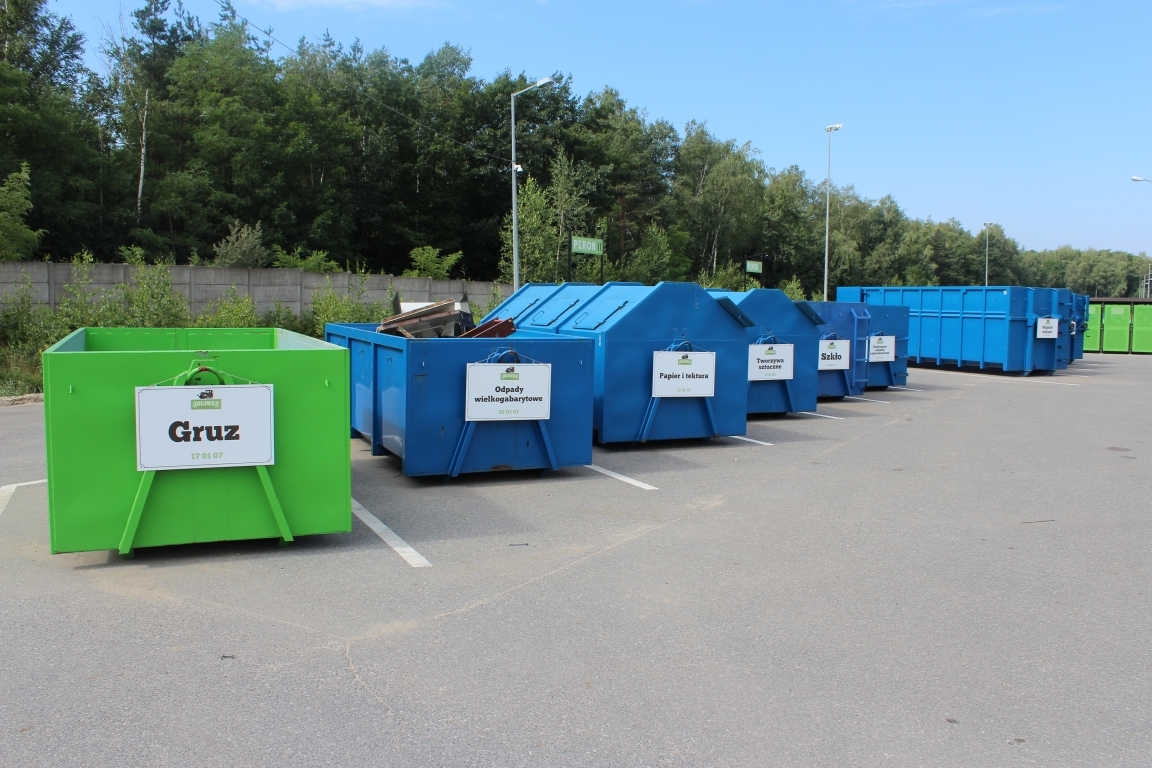 GPSZOK czynny jest od poniedziałku do piątku  w godzinach 9:00-17:00 oraz w soboty                       w godzinach 09:00 – 13:00. Punkt przeznaczony jest wyłącznie dla mieszkańców Gminy Sosnowiec.Warunkiem uprawniającym do skorzystania z punktu jest:Uiszczenie opłaty za gospodarowanie odpadami. Potwierdzenie uiszczenia opłaty należy okazać pracownikowi punktu w chwili dostarczenia odpadów.Dostarczenie posegregowanych odpadów.Warunkiem uprawniającym do pozostawienia odpadów w punkcie jest:Rozładunek odpadów we wskazanym przez pracownika punktu miejscu (wskazany kontener, paleta, boks).Zabezpieczenie odpadów płynnych przed wyciekiem (np. oleje, smary).Usunięcie worków lub innych opakowań z odpadów ulegających biodegradacji.GPSZOK przyjmuje problematyczne odpady komunalne, których nie można umieścić                           w przydomowych pojemnikach na odpady lub mieszkańcy mają potrzebę dostarczenia ich nadmiaru do punktu.Główne rodzaje przyjmowanych odpadów: • odpady wielkogabarytowe np. meble, dywany, lustra, materace, drzwi,• odpady poremontowe pochodzące z drobnych remontów np. gruz, tapety, papa, armatura łazienkowa, płytki • odpady zielone np. skoszona trawa, opadłe liście, gałęzie z przycinki drzew • sprzęt elektryczny i elektroniczny np. lodówki, pralki, kuchenki, odkurzacze, żelazka itp.,• odpady niebezpieczne np. akumulatory, baterie, świetlówki, termometry, przeterminowane • leki, zużyte oleje, opakowania zawierające substancje niebezpieczne,• zużyte opony z rowerów, wózków oraz samochodów osobowych do 3.5 t.Obowiązujące limity:Odpady budowlane i rozbiórkowe z drobnych remontów i przebudów: do 1 tony na rok dla jednego budynku mieszkalnego jednorodzinnego oraz jednego lokalu mieszkalnego                     w budynku wielolokalowym. W przypadku gdy waga odpadów przekroczy 1 tonę, mieszkaniec ma możliwość odpłatnego pozostawienia nadwyżki tych odpadów. Opłaty za nadwyżkę przywiezionych odpadów:17 09 04 - zmieszane odpady z budowy, remontów i demontażu inne niż wymienione w 17 09 01, 17 09 02 i 17 09 03 – 421,20 zł brutto/Mg,17 01 07 - zmieszane odpady z betonu, gruzu ceglanego, odpadowych materiałów ceramicznych i elementów wyposażenia inne niż wymienione w 17 01 06 – 37,80 zł brutto/Mg,17 03 80 - odpadowa papa – 399,60 zł brutto/Mg,Zużyte opony:  w ilości 4 sztuki na rok na jedno gospodarstwo domowe (dotyczy opon                        z pojazdów samochodowych o dopuszczalnej masie całkowitej do 3,5 tony, rowerów, motocykli i wózków).Odpady dostarczane przez administratorów/zarządców zamieszkałych nieruchomości wielkolokalowych są przyjmowane po uprzednim przedstawieniu pisemnego upoważnienia do przekazania odpadów, wydanego przez tego administratora/zarządcę.  Dodatkowo                               w przypadku odpadów ulegających biodegradacji w upoważnieniu należy wskazać ulice,                     z których odpad pochodzi. Odpady budowlane/rozbiórkowe pochodzące od administratorów/zarządców nie są przyjmowane w GPSZOK. Strumień odpadów dostarczonych do GPSZOK w okresie styczeń – wrzesień 2022 r.Co w przypadku, gdy mieszkaniec zleca transport odpadów?Firmy świadczące usługę transportu od mieszkańców Gminy Sosnowiec, w celu przekazania ich do GPSZOK zobowiązane są każdorazowo przedstawić oświadczenie (wzór na stronie internetowej Spółki), podpisane przez mieszkańca przekazującego odpady, w którym zawarte są następujące informacje:• adres mieszkańca przekazującego odpad do GPSZOK,• dane firmy świadczącej usługę transportu odpadów,• numer rejestracyjny pojazdu transportującego odpad,• data odebrania odpadu od mieszkańca,• data przewozu odpadów do GPSZOK.Szczegółowe informacje dotyczące zasad funkcjonowania punktu dostępne są                               w Regulaminie, który stanowi załącznik. Kod odpaduNazwa odpaduRodzaj odpaduIlości (Mg) styczeń – wrzesień 2022200201Odpady ulegające biodegradacjiSkoszona trawa, liście, gałęzie z przycinki drzew lub krzewów2187,470200307Odpady wielkogabarytoweMeble, dywany, materace, rowery, panele, drzwi,1016,761170107Zmieszane odpady z betonu, gruzu ceglanego, odpadowych materiałów ceramicznych i elementów wyposażenia inne niż wymienione w 170106Zmieszany gruz betonowy, ceglany, wyroby ceramiczne, armatura łazienkowa779,320170904Zmieszane odpady z budowy, remontów i demontażu inne niż wymienione w 170901,170902,170903Odpady gruzu z elementami wyposażenia (odpadowa papa, materiały izolacyjne np. pozostałości rur, wiadra po zaprawie,88,200200135*Zużyte urządzenia elektryczne i elektroniczne inne niż wymienione w 200121,200123 zawierające niebezpieczne składnikiTelewizory, monitory, ogrzewacze, kuchenki14,370200136Zużyte urządzenia elektryczne i elektroniczne inne niż wymienione w 200121,200123 i 200135Komputery, pralki, kuchenki mikrofalowe, elektronarzędzia, odbiorniki radiowe, odkurzacze, czajniki, drukarki10,860200128Farby, tusze, farby drukarskie, kleje, lepiszcze i żywice inne niż wymienione w 200127Farby, kleje, puszki, rozpuszczalniki11,000160103Zużyte oponyOpony z pojazdów osobowych, rowerów, motocykli oraz wózków5,493150106Zmieszane odpady opakowanioweOpakowania z tworzyw sztucznych po produktach spożywczych i chemii gospodarczej, w tym opakowania wielomateriałowe2,300150102Opakowania z tworzyw sztucznych Opakowania z tworzyw sztucznych po produktach spożywczych1,500150101Opakowania z papieru i tekturyPapier, tektura1,160130208*Inne oleje silnikowe, przekładniowe i smaroweOleje samochodowe, pochodzące z wymiany 0,940Ex200199Inne niewymienione frakcje zbierane w sposób selektywny Popiół z palenisk domowych0,780150107Opakowania ze szkłaSzkło0,340200121*Lampy fluorescencyjne i inne odpady zawierające rtęćLampy, świetlówki, żarówki, oprawy oświetleniowe0,130200132Leki inne niż wymienione w 200131Przeterminowane leki0,020200134Baterie i akumulatory inne niż wymienione w 200133Baterie i akumulatory0,020